Частное учреждение образовательная организация высшего образования«Омская гуманитарная академия»(ЧУОО ВО «ОмГА»)Кафедра педагогики, психологии и социальной работы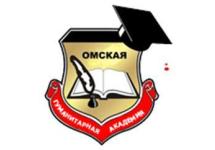 МЕТОДИЧЕСКИЕ УКАЗАНИЯЗАЩИТА ВЫПУСКНОЙ КВАЛИФИКАЦИОННОЙ РАБОТЫ, ВКЛЮЧАЯ ПОДГОТОВКУ 
К ПРОЦЕДУРЕ ЗАЩИТЫ И ПРОЦЕДУРУ ЗАЩИТЫ по основной профессиональной образовательной программе 
высшего образования – программе бакалавриата(программа академического бакалавриата)Направление подготовки 44.03.01 Педагогическое образование 
(уровень бакалавриата)Направленность (профиль) программы «Дошкольное образование»Омск, 2021Составитель:Д.п.н., профессор Е.В.Лопанова      Рекомендованы решением кафедры педагогики, психологии и социальной работыпротокол  № 8  от  «26»  марта  2021 г	Зав. кафедрой,  д.п.н., профессор                                Е.В.Лопанова Методические указания предназначены для студентов Омской гуманитарной академии, обучающихся по направлению: Педагогическое образование, профиль «Дошкольное образование (уровень бакалавриата).СОДЕРЖАНИЕВВЕДЕНИЕ1. МЕТОДИЧЕСКИЕ РЕКОМЕНДАЦИИ ПО ПОДГОТОВКЕ ВЫПУСКНОЙ КВАЛИФИКАЦИОННОЙ РАБОТЫ 1.1.  Общие требования к выпускной квалификационной работе  1.2.  Выбор темы и закрепление научного руководителя выпускной квалификационной 1.3.  Этапы выполнения и структура выпускной квалификационной работы 1.4.  Порядок оформления выпускной квалификационной работы 2. ПОДГОТОВКА ВЫПУСКНОЙ КВАЛИФИКАЦИОННОЙ РАБОТЫ К ЗАЩИТЕ3. ПРОЦЕДУРА ЗАЩИТЫ ВЫПУСКНОЙ КВАЛИФИКАЦИОННОЙ РАБОТЫ4. КРИТЕРИИ ОЦЕНКИ ВЫПУСКНОЙ КВАЛИФИКАЦИОННОЙ РАБОТЫ ВВЕДЕНИЕК государственной итоговой аттестации допускаются лица, завершившие полный курс обучения по одной из программ и успешно прошедшие все предшествующие аттестационные испытания, предусмотренные планом.К видам итоговых аттестационных испытаний выпускников высших учебных заведений относятся:– государственный экзамен (по выбору учебного заведения);– защита выпускной квалификационной работы (ВКР).ВКР представляет собой теоретическое и практическое исследование одной из актуальных проблем той или иной области научных знаний, она выполняется студентом на заключительном этапе обучения в учебном заведении и определяет уровень подготовленности выпускника к практической работе в соответствии с выбранным направлением.ВКР предполагает систематизацию и расширение знаний и практических навыков студента в решении сложных комплексных задач. В работе проводится анализ существующих на современном этапе подходов к рассматриваемой проблеме и формулируются предложения по решению данной проблемы на основе разработок, проведенных во время прохождения практики, самостоятельных исследований и  обязательно включает в себя как теоретическую часть, где студент должен продемонстрировать знания основ педагогических знаний по разрабатываемой проблеме, так и практическую часть, в которой необходимо показать умение использовать методы, приемы, средства и технологии ранее изученных учебных педагогических дисциплин для решения поставленных в работе прикладных задач.После выполнения ВКР студентам становится совершенно ясным назначение и взаимозависимость дисциплин, изучаемых на протяжении курса обучения в высшем учебном заведении, а также различных прикладных работ, выполнявшихся как в образовательной организации высшего образования, так и в процессе различных практик.ВКР, хотя и является самостоятельным научным исследованием, относится к разряду учебно-исследовательских работ. Её научный уровень должен отвечать программе обучения. Подготовка такой работы должна не столько решать научные проблемы, сколько служить свидетельством того, что её автор научился самостоятельно вести научный поиск, видеть профессиональные проблемы и владеет наиболее общими методами и приёмами их решения.1. МЕТОДИЧЕСКИЕ РЕКОМЕНДАЦИИ ПО ПОДГОТОВКЕ ВЫПУСКНОЙ КВАЛИФИКАЦИОННОЙ РАБОТЫ   1.1 ОБЩИЕ ТРЕБОВАНИЯ К ВЫПУСКНОЙ КВАЛИФИКАЦИОННОЙ РАБОТЕ    Студенты Омской гуманитарной академии, обучающиеся по направлению подготовки 44.03.01 Педагогическое образование, после сдачи всех зачетов, экзаменов, защиты отчетов по практикам, предусмотренных учебным планом направления защищают выпускную квалификационную работу перед Государственной экзаменационной комиссией.Защита выпускной квалификационной работы входит в государственную итоговую аттестацию в соответствии с Федеральным государственным образовательным стандартом высшего образования и является заключительным ее этапом.Выпускная квалификационная работа должна показать готовность выпускников квалифицированно решать теоретические и практические задачи по избранной специальности. Выпускная квалификационная работа  дает возможность студентам закрепить, расширить, систематизировать полученные теоретические и практические знания, развить навыки самостоятельного исследования в области педагогики высшей школы.Выпускная квалификационная работа представляет собой работу исследовательского характера, позволяющую осуществить решение практических задач, содержащую аргументированные выводы и обоснованные предложения.В соответствии с решением Ученого совета факультета предъявляются следующие требования к списку использованных источников ВКР:все публикации не позднее последних пяти лет издания (кроме фундаментальных работ);общее количество источников - не менее 50 (для ВКР, претендующих на оценку «отлично», - не менее 60);не менее двух источников на иностранном языке (который изучал выпускник).Повышение качества подготовки требует обеспечения высокого уровня выполнения выпускных квалификационных работ, при защите которых студенты должны наиболее полно раскрыть свой творческий потенциал, демонстрируя знания, полученные за время обучения и навыки, приобретенные в процессе практической профессиональной деятельности.Тексты ВКР, за исключением текстов ВКР, содержащих сведения, составляющие государственную тайну, проверяются на объем заимствования. Все заимствования, включенные в текст ВКР, должны быть снабжены ссылками на источник заимствования. Оценка оригинальности текста ВКР, определенная системой «Антиплагиат» (http://www.antiplagiat.ru/), не должна быть ниже:для ВКР по программам бакалавриата – 60%.Выполнение выпускной квалификационной работы имеет своей целью:систематизацию, закрепление и расширение теоретических знаний и практических навыков выпускника по направлению подготовки;выявление его способности применять полученные знания при решении конкретных научных и практических задач;развитие навыков ведения выпускником самостоятельной работы и овладение им методикой научного исследования при решении проблем и задач выпускной квалификационной работы;развитие навыков ведения выпускником самостоятельной работы при выполнении выпускной квалификационной работы;выявление умений выпускника по обобщению результатов работы, разработке практических рекомендаций в исследуемой области и применению их для решения конкретных практических задач.Выпускная квалификационная работа должна свидетельствовать о степени готовности к практической деятельности. По результатам защиты выпускной квалификационной работы Государственная экзаменационная комиссия (ГЭК) решает вопрос о присвоении выпускнику квалификации (степени) магистра по направлению подготовки 44.03.01 Педагогическое образование.Выпускные квалификационные работы выполняются на основе глубокого изучения литературы по направлению 44.03.01 Педагогическое образование (учебников, учебных пособий, монографий, периодической литературы, в том числе на иностранных языках, нормативной и справочной литературы и т.д.) и анализа практического материала.Выпускные работы могут основываться на обобщении выполненных курсовых работ, практик и научно-исследовательских работ и подготавливаться к защите в завершающий период теоретического обучения.Выпускная работа должна представлять собой законченное решение конкретной педагогической задачи, включать совокупность результатов исследования и научно-практические положения, выдвигаемые автором на защиту. В ней должны быть определены пути дальнейшего развития исследуемой проблемы, показана способность автора видеть перспективу исследования.Для достижения указанной цели требуется пройти определенные этапы подготовки и защиты выпускной квалификационной работы:выбрать и закрепить тему, организацию, по материалам которой будет выполняться работа;подобрать литературу и практический материал по теме работы;составить и согласовать с научным руководителем план работы, который в законченном виде представляет собой развернутое содержание, структуру выпускной работы;исследовать теоретические аспекты проблемы;осуществить сбор, анализ и обобщение эмпирических данных. Результатом выполнения этого этапа является предварительный вариант выпускной работы;сформулировать выводы и рекомендации;оценить эффективность выводов и предложений;оформить соответствующим образом выпускную квалификационную работу и передать ее научному руководителю для подготовки письменного отзыва;пройти предварительную защиту работы;получить допуск работы к защите;защитить выпускную квалификационную работу в ГЭК.Сбор и обработка информации является одним из наиболее ответственных и сложных этапов выполнения выпускной квалификационной работы.Статистическая и другая информация собирается с учетом задач, поставленных в работе. Основными ее источниками являются:нормативные материалы (законы, указы, постановления, методические указания и положения, и т. п.);специальная литература научные публикации (книги, статьи) по выбранной теме. Они рекомендуются научным руководителем и могут подбираться студентом самостоятельно. Эти материалы (вместе с учебными пособиями) служат основой подготовки теоретической части выпускной работы;публикации в специализированных периодических изданиях учебные пособия. Студент должен использовать те учебные пособия, которые указаны в списках литературы по программам конкретных дисциплин;статистические ежегодники, информационно-справочные сборники;фактические данные о работе конкретных отечественных и зарубежных предприятий.При подборе материалов студент должен обращать внимание на то, что в них могут содержаться несовпадающие, а иногда и противоположные точки зрения по одному и тому же вопросу. В этом случае он обязан высказать в работе свое мнение о том, какая из точек зрения представляется ему наиболее правильной, и обосновать этот вывод.В работе может использоваться первичная и вторичная информация. Первичная информация собирается путем самостоятельного проведения специальных исследований по разработанной программе (с помощью анкетирования, опроса, из первичных документов, с привлечением экспертов и т.д.). Вторичная - это информация экономических и статистических органов, других структур. Статистическая информация собирается с учетом задач, которые поставлены в выпускной работе. Как правило, наиболее полезной является информация, содержащаяся в специальных изданиях.Собранный материал нужно оценить с точки зрения репрезентативности и достоверности.Основные требования к написанию выпускной квалификационной работы:соответствие названия выпускной квалификационной работы ее содержанию и целевой направленности;логическая последовательность изложения материала, базирующаяся на прочных теоретических знаниях по избранной теме;необходимая глубина исследования и убедительность аргументации;конкретность представления практических результатов работы;корректное изложение материала и грамотное оформление работы.В процессе подготовки  и защиты работы студенты должны:овладеть навыками самостоятельной исследовательской и аналитической работы, необходимыми для будущей практической деятельности;расширить и углубить полученные теоретические и практические знания;уметь систематизировать и обобщать практический материал и делать на основе проведенного анализа аргументированные выводы и предложения;уметь вырабатывать свою точку зрения по актуальным коммерческим проблемам.Выпускная квалификационная работа должна удовлетворять следующим требованиям:содержать изложение теории проблемы, поставленной в работе;использовать фактические данные организаций, фактический материал в виде отчетных, плановых и прочих документов, таблиц, рисунков, диаграмм, схем и т.д.;использовать компьютерные технологии (электронные таблицы, пакеты прикладных программ, графики, выполненные на компьютере);предлагать рекомендации по совершенствованию изучаемых процессов;строго соответствовать требованиям работы по оформлению.В выпускной квалификационной работе студент должен показать:достаточную теоретическую подготовку и способность проблемного изложения теоретического материала;умение изучать и обобщать нормативные акты и литературные источники;способность решать практические педагогические задачи;навыки комплексного анализа ситуаций, моделирования и расчетов, владения современной вычислительной техникой;умение грамотно применять методы оценки предлагаемых решений;умение логически строить текст, формулировки выводов и предложений.Процесс выполнения и защиты выпускной квалификационной работы включает в себя следующие этапы:подготовительный;основной;предварительной защиты;завершающий.Профессиональная готовность студента определяется умением отобрать необходимую информацию, обработать ее, сделать обоснование обобщения, выводы, предвидеть последствия и аргументировать целесообразность реализации предлагаемых решений.Работа оформляется в виде, который может позволить судить о полноте и обосновании содержащихся в ней результатов, выводов и предложений. Ей должны быть присуши целевая направленность и четкость построения, логическая последовательность изложения материала, точность формулировок, конкретность в представлении результатов, доказательность выводов и обоснованность рекомендаций, грамотное оформление.1.2 ВЫБОР ТЕМЫ И ЗАКРЕПЛЕНИЕ НАУЧНОГО РУКОВОДИТЕЛЯ ВЫПУСКНОЙ КВАЛИФИКАЦИОННОЙ РАБОТЫ Темы ВКР представляются кафедрой педагогики, психологии и социальной работы на основании их актуальности, учета проблематики современных педагогических исследований и разнообразия интересов студентов в области педагогической теории и практики,  непосредственной связи с возможным практическим применением знаний выпускников в соответствии с профилем.Темы ВКР студенты-выпускники выбирают самостоятельно, руководствуясь профилем обучения, своими научными интересами, практическим опытом, знаниями специальной профессиональной литературы по избираемой проблеме. Одним из основополагающих требований к ВКР является интерес самого студента к выбранной теме и ее актуальность, т.е. важность  и своевременность исследуемой темы применительно к настоящему периоду. Опыт показывает, что правильно выбранная тема и объект исследования в значительной мере обеспечивают успешное выполнение ВКР. Студентам необходимо стремиться к тому, чтобы выбранная тема способствовала максимальному использованию полученных знаний и накопленного практического опыта. Такой подход создает хорошие предпосылки для достижения наилучших результатов.Тема ВКР может быть и инициативной, выдвинутой самим студентом по согласованию с научным руководителем, с необходимым обоснованием целесообразности ее разработки. В этом случае тема утверждается на заседании кафедры.Разработка одной и той же темы ВКР несколькими студентами не допускается.Тема ВКР должна быть сформулирована профессионально грамотно. Это значит, что в названии должны быть представлены как объект исследования, так и его предмет. Сама же формулировка, по возможности, должна отражать его проблему и состоять из одного предложения. Для подготовки выпускной квалификационной работы каждому студенту назначается руководитель. Руководителями выпускных квалификационных работ (ВКР) могут быть как научно-педагогические работники Омской гуманитарной академии, так и высококвалифицированные специалисты-практики. Научный руководитель выпускной квалификационной работы оказывает консультационно-методическую помощь студенту, которая заключается в следующем:сориентировать в выборе темы квалификационной работы и вопросах, раскрывающих ее содержание, посредством целевой установки, научно-практических рекомендаций;предложить порядок построения структуры выпускной работы в целом и ее отдельных частей, а также подготовки плана, раскрывающего основное содержание темы;дать рекомендации по подбору, изучению и использованию специальной литературы и других информационных источников.Кроме этого, научный руководитель выпускной квалификационной работы:осуществляет непосредственное руководство и контроль за ходом выполнения работы; утверждает студенту-выпускнику задание и календарный план выполнения и оформления ВКР;ориентирует студента в постановке цели и основном содержании исследуемых вопросов;рекомендует студенту информационные источники и специальную литературу (основные законодательные и нормативные правовые акты; научную, методическую литературу (учебники, учебные пособия, справочные материалы) и другие источники по теме работы;консультирует студента-выпускника в процессе выполнения работы;осуществляет проверку работы по частям и в целом;контролирует ход и своевременность графика выполнения выпускной работы, указанного в задании и календарном плане;дает письменный отзыв на работу студента по ее завершении.В течение всего периода подготовки студентом выпускной квалификационной работы, научный руководитель обязан отслеживать выполнение графика подготовки выпускной квалификационной работы и, в случае существенного нарушения его сроков, докладывать об этом заведующему кафедрой педагогики, психологии и социальной работы.После завершения студентом-выпускником исследования и оформления выпускной квалификационной работы в соответствии с настоящими указаниями научный руководитель дает письменный отзыв, в котором обязательно отражаются следующие моменты (заслуживающая ВКР отметка в отзыве научного руководителя не указывается):соответствие содержания работы заданию выпускной квалификационной работы;научный уровень работы, ее глубина, теоретическую и практическую разработку темы;правильность и обоснованность выводов;степень профессиональной подготовленности, проявившаяся в содержании выпускной квалификационной работы;уровень использования специальной научной литературы, нормативных актов, материалов хозяйственной практики;степень самостоятельности студента, его способность к анализу;качества, особо выделяющие работу студента;стиль изложения, аккуратность оформления выпускной квалификационной работы;возможность и место практического использования работы или ее отдельных частей.Темы выпускных квалификационных работ кафедры педагогики, психологии и социальной работы ежегодно разрабатываются и утверждаются на заседании кафедры. Примерный список тем размещен в приложении (Приложение Г). Студенту предоставляется право выбора темы выпускной квалификационной работы вплоть до предложения своей темы с необходимым обоснованием целесообразности ее написания.Кроме того, тема выпускной квалификационной работы может быть предусмотрена в заявке организации, по материалам которой намечено  ее выполнить, и согласована с руководителем этой организации. При этом необходимо учитывать интересы организации, по заказу (заявке) которой выполняется выпускная квалификационная работа. По мере необходимости кафедра педагогики, психологии и социальной работы по согласованию с работодателями дополняет и изменяет примерную тематику выпускных квалификационных работ. Студенту рекомендуется взять такую тему, которая, по возможности, соответствовала бы накопленному опыту, уровню подготовки, научным интересам и личным наклонностям студента, могла бы разрабатываться на конкретных материалах, взятых в организации или учреждении, где он работает или проходит производственную, преддипломную практику.Необходимо учитывать также возможность получения требуемой исходной информации: если студент четко представляет, по какой теме он может найти наиболее полный и содержательный материал, то при прочих равных обстоятельствах именно это может предопределить выбор. Не рекомендуется выбор одинаковой темы тремя или более студентами, если студенты предполагают писать выпускную работу по совпадающим (но не одинаковым) темам, то в наименовании должны быть внесены соответствующие дополнения и уточнения.Название темы работы, а также научный руководитель закрепляются за студентом на основании его письменного заявления (Приложение А), которое подается на имя заведующего кафедрой педагогики, психологии и социальной работы.Выпускная квалификационная работа должна быть посвящена исследованию актуальной проблемы, содержать в себе практическую часть, которая должна свидетельствовать не только об овладении выпускником теоретическими знаниями, но и умении применять их на практике, то есть иметь практическую направленность.Тема выпускной квалификационной работы должна быть актуальной для конкретной организации и учитывать практические потребности данной организации, а также выбираться студентами с учетом следующих моментов:профессиональных интересов;опыта практической работы;возможности получения необходимой первичной информации;теоретических предпочтений;Таким образом, выбор темы выпускной квалификационной работы должен быть направлен на решение задач, имеющих практическую значимость. В формулировку темы выпускной квалификационной работы можно включить конкретное название объекта, на примере которого проводится исследование. Название объекта приводится без сокращений, в соответствии с учредительными документами.Наибольшей сложностью отличаются темы, которые связаны с общетеоретическими исследованиями, поскольку задача студента-выпускника показать не только знания теории имеющихся научно-теоретических работ, но и умение сделать самостоятельные выводы и предложения теоретического характера, а также убедительно их обосновать. После утверждения темы выпускной квалификационной работы студент обращается к своему научному руководителю для согласования задания и календарного плана выполнения и оформления выпускной квалификационной работы. Задание на выполнение выпускной квалификационной работы заполняется на стандартном бланке. В нем указывается содержание работ по главам, их структура, сроки выполнения. Здесь же приводится перечень материалов, необходимых для выполнения и работы. Задание подписывает выпускник, научный руководитель и заведующий кафедрой. При оформлении выпускной квалификационной работы задание помещается после титульного листа. Образец бланка задания и календарного плана на выполнение выпускной квалификационной работы представлен в Приложении Б.1.3 ЭТАПЫ ВЫПОЛНЕНИЯ И СТРУКТУРА ВЫПУСКНОЙ КВАЛИФИКАЦИОННОЙ РАБОТЫ 1. Составление плана выпускной квалификационной работы.После выбора и утверждения темы выпускной квалификационной работы студент приступает к составлению плана, который согласовывается с научным руководителем. Правильно составленный план работы является основой в подготовке работы. Он позволяет студенту систематизировать научный, литературный и методологический материал, обеспечить последовательность его изложения.При этом обязательным является наличие следующих разделов выпускной квалификационной работы:Введение, в котором рассматриваются основное содержание и значение выбранной темы выпускной работы, показана ее актуальность на современном этапе. При этом должны быть определены цели и задачи, которые ставит перед собой студент при выполнении работы;Теоретическая часть, в которой студент должен показать знания имеющейся научной, учебной и нормативной литературы, в том числе, на иностранном языке по выбранной тематике;Практическая часть, в которой студент должен продемонстрировать умение использовать для решения поставленных им в работе задач теоретических знаний. Студент должен провести обобщение и анализ собранного фактического материала, результаты которого должны найти свое отражение в тексте выпускной квалификационной работы;Заключительная часть должна содержать выводы по проведенной работе, а также предложения или рекомендации по использованию полученных результатов;Список использованных источников;Структура выпускной квалификационной работы состоит, из введения, двух глав, заключения, списка использованных источников и приложений. В каждой главе выделяются 2-3 пункта. В некоторых случаях пункты включают в себя подпункты.В процессе работы возможно уточнение плана (расширение отдельных глав, пунктов или, наоборот, их сокращение).Все изменения в плане согласовываются с научным руководителем. 2. Подбор, анализ и обобщение законодательных и иных нормативных правовых актов, литературных источников.Поскольку непосредственное руководство выпускной квалификационной работы осуществляет научный руководитель, то он контролирует все стадии исследования: сбор материалов, их обобщение и анализ, написание и оформление работы – вплоть до ее защиты.Достаточные представления об основных проблемах и вопросах темы студент получает в ходе изучения и подбора необходимого материала для написания работы, который должен быть осмыслен и критически оценен.Студент совместно с научным руководителем должен выбрать рекомендуемую специальную литературу (учебники и учебные пособия, монографии, статьи в журналах и сборниках научных трудов, справочные издания), законодательные и нормативные акты, ведомственные положения и инструкции. 3. Сбор и анализ практического материала.Эффективность сбора практического материала для выполнения квалификационной работы в значительной степени зависит от понимания студентом предмета своего исследования. В процессе отбора материала, у студента вырабатывается научно-исследовательский подход к изучаемой проблеме.Сбор практического материала зависит, прежде всего, от выбранной студентом темы выпускной квалификационной работы.При обработке практического материала используются такие взаимосвязанные научные методы исследования, как анализ и синтез. Это позволяет глубже исследовать вопросы темы выпускной квалификационной работы, поднять ее научный уровень, весомость и обоснованность сделанных в ней выводов и предложений. Аналитические расчеты нужно проводить с помощью вычислительной техники, а сложные аналитические задачи решать с применением прикладных программных продуктов.4. Структура и требования к содержанию выпускной квалификационной работы.Рекомендуемый объём ВКР (без учета приложений) – от 60 до 80 листов формата А4. Рекомендуемый объём приложений – до 20 листов формата А4.Выпускная квалификационная работа должна состоять из следующих частей, расположенных в указанном порядке:Титульный лист (Приложение Б),Задание на выпускную квалификационную работу,График выполнения выпускной квалификационной работы,Аннотация (Приложение Д),Содержание,Введение,Основная часть,Заключение,Перечень условных обозначений, символов, принятых в работе сокращений, терминов (при необходимости),Список использованных источников,Приложения (рекомендуется включать в ВКР как минимум одно приложение),Расписка о самостоятельном написании ВКР и об отсутствии заимствований без ссылок на источники (Приложение В).Каждая структурная часть работы начинается с новой страницы.Задание на выпускную квалификационную работу составляется научным руководителем после закрепления темы выпускной квалификационной работы, утверждается заведующим кафедрой и принимается студентом под подпись.Аннотация должна содержать: тему работы, сведения об объеме (количестве страниц), количестве иллюстраций и таблиц, количестве использованных источников, перечень ключевых слов; текст аннотации (содержит формулировку задач, основных полученных результатов, краткую характеристику их новизны и актуальности). Ключевые слова в совокупности дают представление о содержании. Ключевыми словами являются слова или словосочетания из текста работы, которые несут существенную смысловую нагрузку с точки зрения информационного поиска. Перечень включает от 5 до 15 ключевых слов (словосочетаний) в именительном падеже, напечатанных в строку через запятые прописными буквами. Объем аннотации не должен превышать 1 страницы.В разделе «Содержание» указываются наименования всех структурных частей работы, номера и наименования всех разделов и подразделов основной части работы с номером страницы, с которой они начинаются. Слово «Содержание» записывают в виде заголовка с прописной буквы. Наименования, включенные в содержание, записывают строчными буквами, начиная с прописной буквы. Указание «стр.» должно отсутствовать. Слово «Введение» печатается на отдельной строке с прописной буквы. Во введении обосновывается актуальность выбранной темы ВКР, степень ее проработанности, определяются цель и задачи, теоретические и методологические основы, предмет и объект исследования, гипотеза. Следует указать используемые методы анализа, назвать основные группы информационных источников. Помимо этого во введении должны быть обоснованы логика и структура выпускной работы, иными словами, дается общая характеристика выпускной квалификационной работы. Здесь же отмечается практическая ценность работы, область ее настоящего (или возможного) использования. Объем введения 3-5 стр.На предмет исследования направлено основное внимание студента выпускника, поскольку предмет определяет тему выпускной квалификационной работы. Для его исследования формируются цели и задачи.Во введении показывается степень освещения тех или иных вопросов в литературе, перечисляются наиболее значимые авторы, проводившие научные или научно-практические исследования по данной проблеме, формируется и обосновывается отношение студента к научным точкам зрения (позициям).Обоснование актуальности выбранной темы выпускной квалификационной работы является одной из важнейших и сложных задач, стоящих перед студентом. Введение может быть доработано после выполнения основной части работы, поскольку в процессе работы уточняются отдельные положения, обосновываются собственные подходы к решению тех или иных проблем.В заключительной части введения необходимо привести краткое содержание последующих глав выпускной квалификационной работы.Основная часть работы должна строго соответствовать теме, а содержание ее глав их названиям. Деление глав работы на пункты (подпункты) осуществляется с учетом логической последовательности и взаимосвязанности излагаемого материала. При этом каждый пункт (подпункт) должен иметь самостоятельное значение, а его содержание соответствовать названию.В основной части приводят данные, отражающие сущность, методику и основные результаты выполненной работы.Основная часть должна содержать:- выбор направления исследования, включающий его обоснование, методы решения задач и их сравнительную оценку, описание выбранной общей методики проведения работы;- процесс теоретических и (или) экспериментальных исследований, включая определение характера и содержания теоретических исследований, методы исследований, методы расчета, обоснование необходимости проведения экспериментальных работ, описание полученных результатов;- обобщение и оценку результатов исследований, включающих оценку полноты решения поставленной задачи и предложения по дальнейшим направлениям работ, оценку достоверности полученных результатов и их сравнение с аналогичными результатами отечественных и зарубежных работ, обоснование необходимости проведения дополнительных исследований, отрицательные результаты, приводящие к необходимости прекращения дальнейших исследований.Основная часть работы состоит, как правило, из двух логически связанных и соподчиненных глав (разделов), каждая из которых подразделяется на несколько частей (подразделов, параграфов). Каждый раздел (глава) выпускной квалификационной работы должен заканчиваться краткими выводами, в которых обобщенно излагаются наиболее значимые результаты исследования. Как правило, выводы либо предопределяют необходимость и содержание далее излагаемого материала, либо могут быть использованы для более глубокого его понимания.При рассмотрении содержания выпускной работы следует учитывать, что возможны различные подходы к ее выполнению. Если тема обширна, то в работе могут быть отражены только некоторые из наиболее существенных ее сторон, но они должны быть раскрыты полностью. Возможен и другой подход: изложение охватывает все аспекты, раскрывающие тему, главное внимание уделяется при этом их взаимосвязи и сравнительному анализу.Глава первая – теоретическая часть, где студент должен продемонстрировать знания основ теории по разрабатываемой проблеме. В ней осуществляется анализ современного состояния проблемы, дается обзор нормативных актов и литературных источник позиций исследователей, обосновывается точка зрения автора на исследуемую проблему.В теоретической части могут быть рассмотрены:понятие и сущность изучаемого явления, процесса;краткий исторический обзор (эволюция) взглядов на проблему сравнительный анализ исследований в России и за рубежом;тенденции развития тех или иных процессов;зарубежный опыт по тематике исследования.Теоретическая часть может занимать примерно 50-60% объема работы.Глава вторая. Практическую главу текста обычно составляют описание методов и методик исследования, содержание исследовательской работы, полученные результаты, их интерпретация.Практическую часть состоит из: целей и задач собственно эмпирической части, предмета и объекта исследования параграфом,  перечня использованных методик, обоснования их выбора, результатов исследования и их интерпретации. Если в работе использовались известные (распространенные) методики, их подробно описывать не надо. Если применялась малоизвестная методика, необходимо поместить ее в приложении. В любом случае должны быть ссылки на источники информации.При описании выборки испытуемых необходимо указать количество испытуемых; состав по полу; возрастные параметры - средний возраст, возраст самого младшего, самого старшего; профессиональный состав и другие социально-демографические характеристики; личностные особенности испытуемых. Указывается также время проведения, база, основные этапы исследования.В последующих разделах практической части должны быть последовательно и подробно изложен ход и содержание эмпирического исследования, дано описание результатов, в том числе результатов отрицательных.В части, посвященной описанию экспериментов, должна указываться цель, задачи и описываться программа эксперимента, излагаться его сущность, оцениваться точность и достоверность полученных данных. Необходимо сопоставление результатов с теоретическими данными, а также данными других исследований; отсутствие такого сопоставления должно быть объяснено.Необходимо описать все исследуемые признаки, а также процедуру их обработки. Начинать целесообразно с анализа первичных статистических данных. Практический анализ также должен включать сведения об уровнях значимости, достоверности сходства и различий.В работе должны быть представлены исходные данные, лучше в виде сводных таблиц. Наличие сводных таблиц результатов делает практический анализ и выводы по работе доказательными и обоснованными. Если таблицы громоздкие, их лучше дать в приложении. Туда же целесообразно поместить наиболее интересные или типичные протоколы или их копии, выдержки из протоколов, рисунки испытуемых и другие материалы. Нужно помнить, что и в таблицах и в тексте работы нельзя полностью указывать фамилии, имена испытуемых, их точное место работы, учебную группу и другие сведения, которые могут указать на конкретного человека. Соблюдая этические нормы и принципы работы, необходимо кодировать испытуемых, например, указывая только порядковый номер или инициалы.Результаты исследования необходимо интерпретировать, исходя из своей научной позиции (которая должна быть обозначена в теоретической части работы), а также используя знания, полученные в процессе изучения различных отраслей психологической науки.Структура этой главы состоит из следующих элементов:1. Описание программы эмпирического исследования, содержащей методологические, методические и организационные предпосылки научного исследования: замысел планируемого исследования, его цели, задачи, характеристика выборки (контингент и число обследуемых, их психологические и социально-психологические характеристики, демографические и социальные данные), описание методов, применяемых методик сбора, обработки и анализа психологических данных, этапы и процедуры исследования.2. Описание полученных результатов, способы обработки первичных данных: обоснование выбора методов математической статистики, описание количественных и качественных характеристик фактического материала исследования, упорядочение, классификация, группировка полученных данных в соответствии с исследовательскими гипотезами (представляется в виде таблиц, графиков, диаграмм с их описанием и объяснением), 3. Интерпретация исследовательских данных и формулировка выводов: перевод полученных данных «с языка математики на язык педагогики», выявление связей и корреляций, проверка значимости и достоверности числовых характеристик, раскрытие значения полученных данных с точки зрения теории и практики, сопоставление их с уже имеющимися в психологии фактами.Желательно, чтобы теоретическая и практическая части работы, а также их подразделы, были примерно соразмерны друг другу, как по структурному делению, так и по объему. Частым недостатком ВКР являются непропорционально большая по объему теоретическая часть работы и практическая глава, едва ли содержащая десяток страниц. В конце практической части необходимо сформулировать основные выводы на основе предшествующего изложения. Разделы должны быть соединены друг с другом последовательностью текста, логикой изложения, между ними не должно быть смысловых разрывов. Формирующий этап опытно-экспериментальной работы направлен на изучение педагогических явлений непосредственно в процессе активного формирования тех или иных психологических особенностей.Формирующий этап опытной работы включает в себя:– подготовку опытной работы (планирование, разработка методов и средств проведения и наблюдения за ходом опытной работы, разработка способов фиксации его результатов и т.д.);– описание программы опытной работы, независимых, зависимых и промежуточных переменных, контрольной и экспериментальной групп;– практическое осуществление опытной работы;– представление результатов эксперимента, их описание и интерпретация;– подтверждение (не подтверждение) гипотезы.Далее осуществляется разработка различных, наиболее оптимальных способов решения выделенной проблемы на основе применения педагогических методов и технологий.Текст второй главы обязательно должен содержать данные результатов исследования в удобной для ознакомления форме (таблицы и рисунки) и их обсуждение, следующее непосредственно после каждой таблицы или рисунка.Рисунки помещаются в тексте работы по ходу их упоминания. На одном листе возможно размещение нескольких рисунков небольшого размера. Все рисунки имеют общую сквозную нумерацию арабскими цифрами и обозначение словом «Рис.» (рисунок), например: Рис. 1 Располагать название рисунка необходимо по центру, внизу под рисунком.На весь приведенный иллюстративный материал должны быть ссылки в тексте работы. Не нужно пересказывать словами все содержание иллюстрации. Словесный комментарий нужен для того, чтобы обратить внимание на наиболее значимые данные, на факты, которые будут использованы автором для теоретических построений, и в конечном итоге, для обоснования выводов. При ссылках на иллюстрации следует писать «...в соответствии с рисунком 2».Цифровой материал оформляют в виде таблиц. Таблицы применяют для лучшей наглядности и удобства сравнения показателей, а также сопоставимости информации, полученной из разных источников. На все таблицы должны быть ссылки в тексте работы. Порядок оформления по тексту ссылок на таблицы такой же, как и оформление ссылок на иллюстрации. Таблица, в зависимости от ее размера, помещается под текстом, в котором впервые дана ссылка на нее, или на следующей странице. Если таблица содержит больше данных, чем читатель может охватить одним взглядом, то такую таблицу следует разбить на две отдельных. Нумерация таблиц осуществляется аналогично нумерации иллюстраций. Надпись «Таблица» и ее порядковый номер (если в работе содержится несколько таблиц), а также заголовок, кратко выражающий содержание таблицы размещаются над таблицей в верхнем правом углу. Все таблицы должны быть в однотипном оформлении. Заголовочная часть каждой таблицы обычно состоит из наименований граф (колонок), определяющих их содержание, и отделяется от содержания граф утолщенной или двойной горизонтальной линией. Заголовки (названия) граф должны быть краткими, начинаться с прописных букв и указываться в единственном числе. При необходимости в подзаголовках последние начинаются с прописных букв, если они имели самостоятельное значение. В первой слева графе (колонке) обычно указывается название соответствующих строк (горизонтальных рядов) таблицы, в последующих графах даются заголовки помещаемых в них информационных данных. Заголовочная часть таблицы может подразделяться на дополнительные участки (по горизонтали), в которых и помещаются подзаголовки граф. При необходимости переноса части таблицы на другую страницу повторяется головка таблицы с надписью вверху: «Продолжение табл. 2». Тематический заголовок таблицы при этом не повторяется.В конце каждого раздела работы целесообразно сформулировать резюме (2-3 абзаца) по существу изложенного материала, в котором содержится  выражение установленной закономерности между изучаемыми явлениями. В качестве аргументов, обосновывающих полученные выводы, используются, прежде всего, лично полученные автором эмпирические данные и результаты их статистической обработки. Эти данные могут быть подкреплены  ссылками  на психологическую литературу и дополнены логическими рассуждения,. Обычно выводы начинаются оборотом «таким образом,…», затем формулируется содержание самих выводов.В конце каждого раздела формулируются краткие выводы по результатам проведенного анализа.В заключении приводятся основные результаты исследования, отмечается степень достижения целей и задач исследования, а также практическая, научная, социальная ценность результатов работы.В заключении следует указывать, чем завершена работа: получением научных данных о новых объектах, процессах, явлениях, закономерностях; разработкой научных основ, новых методов и принципов исследования; получением качественных и количественных характеристик явлений: разработкой рекомендаций, методик, внедрением в практику вновь созданных или усовершенствованных продуктов, разработок; получением прочих положительных результатов.Если при завершении работы получены отрицательные результаты, это также указывается в заключении. Данный раздел обычно завершается описанием основных нерешенных вопросов по исследуемой проблеме, в соответствии с этим намечаются перспективные направления дальнейшей работы (1-3 направления) или аргументируют нецелесообразность ее продолжения.Примерная схема заключения выглядит следующим образом:Степень достижения целей и задач исследования.Основные выводы по теоретической и эмпирической части работы (в среднем 5-7 пунктов, но может быть и больше).Вывод о подтверждении, частичном подтверждении или опровержении гипотезы, выдвинутой в начале исследования. Не стоит огорчаться, если гипотеза вашего исследования не нашла своего подтверждения и были получены не те результаты, на которые вы рассчитывали. Отрицательный результат – это тоже результат, он не менее ценен, и часто более интересен, чем априори ожидаемые результаты.Основные направления будущего исследования, если таковое предполагается.Общий объем заключения составляет в среднем 2-4 страницы. Заключение является последней частью основного текста работы, за ним следует список литературы.Список литературы требует особого внимания, вместе с тем, именно в этой части работы студенты часто допускают небрежность, неточности, грубые ошибки при написании фамилий, инициалов авторов, названии источников, тем самым, портят впечатление о своей работе. Список литературы включает все источники (публикации), на которые есть хотя бы одна ссылка в тексте (и упоминание, и цитирование). И, наоборот, на все источники, представленные в списке литературы, обязательно должны быть ссылки в тексте, по крайней мере, один раз. Список литературы помещается в конце работы, начинается с новой страницы. Сначала печатается посередине строки жирным шрифтом в 14 пт слово «Литература» и через интервальную строку начинается список литературных источников. Вся литература, используемая при подготовке работы, располагается в алфавитном порядке. Если в работе цитируются несколько статей из сборника трудов или журнала, единицами библиографического описания являются каждая из этих статей, а не весь сборник или журнал.ОБРАТИТЬ ВНИМАНИЕ! Источники и литература на иностранных языках указываются на языке оригинала и приводятся в том разделе (подразделе) списка, к которому они относятся, после кириллического алфавитного ряда.Внимание, используемые источники литературы должны быть актуальными, перечень за последние пять лет.Приложение. Характер приложения определяется автором самостоятельно, исходя из содержания.В тексте работы на все приложения должны быть ссылки. Порядок оформления по тексту ссылок на приложения такой же, как и оформления ссылок на иллюстрации. Приложения располагают в порядке ссылок на них в тексте работы.Каждое приложение следует начинать с новой страницы с указанием в правом верхнем углу слова «Приложение» и его обозначения. Приложение должно иметь заголовок, который записывают симметрично относительно текста с прописной буквы отдельной строкой. Если используется несколько приложений, то они нумеруются арабскими цифрами без знака «№» (например, Приложение 1, Приложение 2 и т.д.). В Приложении помещается вспомогательный материал, который в основной части загромождает текст и затрудняет его восприятие. К вспомогательным материалам относятся: – полное описание методик исследования, – результаты первичной обработки данных эмпирического исследования, студентом, – таблицы некоторых эмпирических данных, полученных в исследовании, – подробное описание развивающих программ, методик диагностики, использованных студентом в работе. Приложения должны помочь читателю углубить представление о проделанной работе, убедить его в обоснованности и доказательности представленных выводов. Однако следует помнить, что все материалы исследования, важные для его понимания и доказательности выводов, приводятся в основном тексте работы. Суть всех этапов и результатов исследования должна быть понятна из основного текста (без обращения к приложению). Порядок оформления выпускной квалификационной работы приведен в Положении о правилах оформления письменных работ и отчётов обучающихся: http://omga.su/sveden/files/pol_o_prav_oform.pdf 2. ПОДГОТОВКА ВЫПУСКНОЙ КВАЛИФИКАЦИОННОЙ РАБОТЫ 
К ЗАЩИТЕПолучение отзыва научного руководителяК защите допускаются только те выпускные квалификационные работы, которые соответствуют всем предъявляемым к ним требованиям.Полностью оформленную выпускную квалификационную работу студент передает научному руководителю для подготовки письменного отзыва. Научный руководитель оценивает результаты исследования в форме отзыва, в котором характеризует качество выпускной работы, отмечает положительные стороны, отражает значение темы, ее актуальность, насколько успешно студент справился с рассмотрением теоретических и практических вопросов, степень самостоятельности исследования, готовность студента к профессиональной деятельности. Особое внимание обращается на недостатки, не устраненные выпускником. В конце отзыва делается заключение о соответствии работы предъявляемым к ней требованиям и о возможности представления работы к защите.Прохождение предварительной защиты ВКРПредварительная защита выпускной квалификационной работы  направлена на повышение качества работы  студента, устранения отмеченных замечаний по оформлению и содержанию. Предварительная защита выпускной квалификационной работы проводится на выпускающей кафедре педагогики, психологии и социальной работы, предзащита осуществляется по утвержденному графику, за 2-3 недели до защиты ВКР.Для этого заведующий кафедрой педагогики, психологии и социальной работы утверждает состав комиссии из числа профессорско-преподавательского состава кафедры и сроки предварительной защиты, которые доводятся до сведения студентов на кафедре.На предзащите в обязательном порядке должны присутствовать студенты, их научные руководители и комиссия по предзащите, назначаемая заведующим кафедрой. Председателем комиссии по предзащите является заведующий кафедрой. Результаты предзащиты оформляются протоколом комиссии.Для прохождения предварительной защиты студент должен предоставить выпускную квалификационную работу (не сброшюрованную), оформленную в установленном порядке и черновой вариант доклада с сопутствующим презентационным материалом.По итогам предварительной защиты заведующий кафедрой педагогики, психологии и социальной работы на основе предоставленных преподавателями-членами комиссии сведений выносит решение о возможности получения допуска соответствующих выпускных квалификационных работ к защите или необходимости их доработки. В случае если студент не явился на заседание комиссии по предзащите по уважительной причине, подтвержденной документально, заведующим кафедрой дополнительно назначаются сроки проведения предзащиты для этого студента. Разработка тезисов доклада и информационных материалов на защитуЗащита выпускной квалификационной работы проводится в академии на открытом заседании ГЭК.К защите студент готовится заранее: пишет тезисы доклада, готовит презентацию и раздаточный материал (при необходимости).Продолжительность доклада не должна превышать 7-9 минут.В докладе должны быть отражены:актуальность выбранной темы выпускной квалификационной работы, ее цель, задачи, предмет и объект исследования;результаты проведенного в образовательной организации исследования;основные выводы, практические рекомендации, прогнозы, комплексные решения.Основная часть доклада должна носить практический характер, то есть демонстрировать результаты проведенного анализа проблемы и выработанные автором практические рекомендации.При подготовке доклада необходимо учесть замечания научного руководителя и рецензента.Рассмотрим внутреннее содержание доклада, последовательность его изложения.Будет уместно начать доклад с обращения к ГЭК, а также присутствующим на защите. Например: «Уважаемый председатель, члены ГЭК, присутствующие, вашему вниманию представляется выпускная квалификационная работа на тему (указывается тема работы)».Далее рекомендуется конкретно и лаконично обосновать актуальность темы в научном и прикладном аспекте. Например: «Актуальность темы в научном аспекте обуславливается следующим: во-первых, …., во-вторых,….., в-третьих,….». «Прикладное значение темы определяется тем, что, во-первых, …., во-вторых,….., в-третьих,….».Затем необходимо указать цель, задачи, предмет и объект исследования, перейдя, таким образом, к изложению основных результатов теоретического и эмпирического исследований, сути конкретных предложений. Необходимо показать связь между проведенным на предприятии исследованием и выдвигаемыми рекомендациями. Необходима демонстрация ожидаемой эффективности, предполагаемых затрат на рекомендуемые студентом мероприятия. В заключение можно отметить перспективы практического использования результатов выпускной работы. Заканчивается выступление словами: «Благодарю за внимание».Презентационная часть является необходимым условием оформления выпускной квалификационной работы. Она включает презентацию и соответствующий раздаточный материал.Содержание и оформление информационных материалов для защиты ВКР должны быть проверены и одобрены научным руководителем. Студент представляет руководителю материал в период согласования с ним тезисов доклада, примерно за 3-5 дней до защиты.Презентация подготавливается студентом в программе Microsoft Office Power Point. Она представляет собой иллюстрационный материал, кратко отражающий содержание доклада автора ВКР, и может быть представлена в виде рисунков, схем, таблиц, графиков и диаграмм, которые должны наглядно дополнять и подтверждать изложенный материал. Рекомендуемое количество слайдов, на которых представляется материал, 8 – 12 штук. Презентация ВКР должна включать слайды, раскрывающие содержание доклада по работе:тему работы, фамилию, имя, отчество автора ВКР и научного руководителя;формулировку проблемы (актуальность исследования);характеристику объекта исследования;основные результаты исследования (ключевые выводы, рекомендации).Требование к объему презентации – 8-10, включая первый.НЕ РЕКОМЕНДУЕТСЯ:перегружать слайд текстовым материалом;перегружать презентацию излишней анимацией; превышать рекомендуемое количество слайдов.Каждый студент предоставляет на кафедру:один экземпляр ВКР в сброшюрованном виде;отзыв руководителя о ВКР;рецензия на ВКР (обязательна).CD-ROM (или DVD-ROM) в бумажном конверте, содержащий:полную электронную копию ВКР в формате:       ВКР_Иванов_И.И.doc,полную электронную копию ВКР в формате:       ВКР_Иванов_И.И.pdf,электронную презентацию в формате:                  ВКР_Иванов_И.И.ppt,файл отчета системы «Антиплагиат» в формате:  Антиплагиат_ВКР_Иванов_И.И.pdf.ОФОРМЛЕНИЕ РАБОТЫ В ЭЛЕКТРОННОМ ВИДЕНе позднее чем за 10 (десять) календарных дня до дня защиты выпускной квалификационной работы в государственную экзаменационную комиссию передается:1) ВКР, переплетенная в соответствии с установленными требованиями; 2) ВКР в электронном виде вместе со слайдами презентации; 3) отзыв научного руководителя; 4) рецензия (рецензии) оппонента (рецензентов);5) заключение об экспертизе текста ВКР по программе «Антиплагиат» Объем оригинальности текста должен составлять не менее 60% от общего объема работы, исключая титульный лист, список источников и литературы. Для текста ВКР - формат расширения (.doc), для слайдов – формат (.ppt). Название файла должно отражать его содержание:– для текста ВКР оно состоит из названия темы работы и фамилии ее автора;– для презентации: после темы работы в скобках указывается (….. (презентация)). Файлы записываются на CD – диск. Текст ВКР представляется на электронном носителе в формате RTF текстового редактора Microsoft Word. Отзыв, рецензия, справка – в формате PDF.CD-диск должен содержать внешнюю маркировку в виде наклейки или надписи перманентным маркером с указанием – фамилии и инициалов студента; – наименования факультета;– кода направления подготовки (44.04.01 – Педагогическое образование); – наименования профиля; – год защиты. Тексты выпускных квалификационных работ размещаются в электронно-образовательной среде (в портфолио студента)Обучающийся должен быть ознакомлен с отзывом и рецензией (рецензиями) не позднее, чем за 5 календарных дней до дня защиты ВКР и подготовить ответы на замечания рецензента.ОБРАТИТЬ ВНИМАНИЕ! При отсутствии хотя бы одного из вышеупомянутых элементов работы защита не может состояться.3. ПРОЦЕДУРА ЗАЩИТЫ ВЫПУСКНОЙ КВАЛИФИКАЦИОННОЙ РАБОТЫ Защита выпускной квалификационной работы происходит на открытом заседании экзаменационной комиссии по защите выпускных квалификационных работ, входящей в состав Государственной экзаменационной комиссии (ГЭК), при участии не менее двух третей ее состава. При защите выпускных работ могут присутствовать, задавать вопросы и обсуждать выпускные работы все желающие.Защита выпускных квалификационных работ бакалавра проводится публично на заседании ГЭК, состав которой утверждается приказом ректора Омской гуманитарной академии. Она проводится в публичной форме, т.е. на ней имеют право присутствовать научный руководитель, другие студенты, представители других организаций.К защите выпускной квалификационной работы допускается лицо, успешно завершившее в полном объеме освоение основной образовательной программы подготовки бакалавра по направлению «Педагогическое образование». Оценка результатов зашиты выпускной квалификационной работы осуществляется на закрытом заседании соответствующей экзаменационной комиссии ГЭК простым большинством голосов членов комиссии, участвующих в заседании, при обязательном присутствии председателя комиссии или его заместителя. При равном числе голосов председатель комиссии (или заменяющий его заместитель председателя комиссии) обладает правом решающего голоса.В начале каждой защиты секретарь ГЭК объявляет фамилию студента и зачитывает тему выпускной квалификационной работы.Защита начинается с доклада студента-выпускника по теме выпускной квалификационной работы.В ходе защиты работы на заседании ГЭК задача студента – показать углубленное понимание вопросов темы ВКР, хорошее владение материалом по теме, умение отвечать на вопросы членов ГЭК, владение материалом презентации в процессе доклада. Общая продолжительность доклада не более 5-7 минут.После доклада студент-выпускник должен ответить на вопросы членов ГАК. В дискуссии могут принимать участие как члены ГЭК, так и присутствующие заинтересованные лица.Затем секретарем зачитывается отзыв научного руководителя.После окончания обсуждения ВКР студенту-выпускнику предоставляется заключительное слово. В своем заключительном слове студент-выпускник отвечает на замечания рецензента, соглашаясь с ними или не соглашаясь, приводя при этом обоснованные возражения.Для обучающихся из числа инвалидов защита ВКР проводится с учетом особенностей их психофизического развития, их индивидуальных возможностей и состояния здоровья. Обучающийся инвалид не позднее чем за 3 месяца до начала проведения государственной итоговой аттестации подает декану факультета письменное заявление о необходимости создания для него специальных условий при проведении защиты ВКР с указанием его индивидуальных особенностей. К заявлению прилагаются подтверждающие это документы. По письменному заявлению обучающегося инвалида продолжительность его выступления при защите ВКР может быть увеличена не более чем на 15 минут.4. КРИТЕРИИ ОЦЕНКИ ВЫПУСКНОЙ КВАЛИФИКАЦИОННОЙ РАБОТЫ После окончания защиты выпускных квалификационных работ ГЭК на закрытом заседании (допускается присутствие руководителей выпускных квалификационных работ) обсуждает результаты защиты и большинством голосов выносит решение - оценку.Результаты защиты определяются оценками «отлично», «хорошо», «удовлетворительно», «неудовлетворительно».Критериями оценки ВКР являются:научный уровень доклада, степень освещенности в нем вопросов темы исследования, значение сделанных выводов и предложений для организации;использование специальной научной литературы, нормативных актов, материалов производственной практики;творческий подход к разработке темы;правильность и научная обоснованность выводов;стиль изложения;оформление выпускной квалификационной работы (ВКР):степень профессиональной подготовленности, проявившаяся как в содержании выпускной квалификационной работы бакалавра, так и в процессе её защиты:чёткость и аргументированность ответов студента на вопросы, заданные ему в процессе защиты.Критерии оценки содержания ВКРОценки объявляются в день защиты выпускной квалификационной работы бакалавра после оформления в установленном порядке протокола заседания комиссии (ГЭК).По положительным результатам всех итоговых испытаний государственная экзаменационная комиссия принимает решение о присвоении выпускникам соответствующей степени и выдаче диплома бакалавра.Выпускник, не прошедший в течение установленного срока всех аттестационных испытаний, входящих в состав итоговой государственной аттестации, отчисляется из академии и получает академическую справку.Выпускникам, не проходившим экзаменационных испытаний по уважительной причине, ректором академии может быть продлён срок прохождения итоговых испытаний до окончания работы действующей ГЭК, но не более одного года.Тема выпускной квалификационной работы бакалавра и её оценка заносятся в зачётную книжку и в приложение к диплому, которое выдаётся выпускнику вместе с дипломом об окончании академии.Наиболее интересные в теоретическом и практическом отношении ВКР могут быть рекомендованы к опубликованию в печати, а также представлены к участию в конкурсе научных работ. Авторы таких работ могут быть рекомендованы в магистратуру.Приложение АЗаявление. Прошу утвердить мне тему выпускной квалификационной  работы______________________________________________________________________________________________________________________________________________________________________________________________________________________________________________________________________________________________________________Выпускная квалификационная работа будет выполняться на материалах:……………………………………………………………..………………………………………………………………………………………………………………………………………….…..           ………………………………………………………………………………………………………………………………………………………………………………………………………… (полное наименование образовательной организации с юридическим адресом)Ф.И.О., занимаемая должность руководителя практики от организации:…………………....……………………………………………………………………………………..………………Подпись студента __________________________/____________________/Дата.Приложение Б(ЧУОО ВО «ОмГА»)Кафедра педагогики, психологии и социальной работы  Допущена к защите в ГЭК «___» ______________ 20__ г.зав. кафедрой д.п.н., профессорЛопанова Е.В.________________________________подписьИванов Иван ИвановичВыпускная квалификационная работапо направлению подготовки: 44.03.01 Педагогическое образование(уровень бакалавриата)  Направленность (профиль) программы: Дошкольное образованиеТема выпускной квалификационной работыОмск,  20__Приложение ВКафедра Педагогики, психологии и социальной работыЗадание на выпускную квалификационную работу____________________________________________Фамилия, Имя, Отчество студента (-ки)Направление подготовки: ____________________________________________Тема работы: ______________________________________________________Перечень подлежащих разработке вопросов:_______________________________________________________________________________________________________________________________________________________________________________________________________________________________________________________________________________________________________Дата выдачи задания:     __.__.20__ г.Руководитель:  __________    Задание принял(а) к исполнению:  ___________Приложение ГГрафик выполнения выпускной квалификационной работыРуководитель:  ___________________Принял(а) к исполнению:  _______________Внимание, даты согласовать с научным руководителем!!!Приложение ДАннотацияТема ВКР: Проектирование индивидуального образовательного маршрута студента – бакалавра в условиях реализации кредитной системы высшего профессионального образования.Ключевые слова: кредитная технология, проектирование, индивидуальный образовательный маршрут, индивидуальный учебный план, академический рейтинг.ВКР специальные состоит процессом из групповой введения, проводит двух основой глав, индивидуальной заключения, непосредственном списка составлении использованной выбора литературы. передОбъем работы: 86 стр.; ВКР иллюстрирована 4 рисунками, 8 таблицами. В работе имеется 3 приложения.Цель исследования: обосновать и разработать технологию проектирования индивидуального образовательного маршрута студента в условиях реализации кредитной системы обучения.Во введении раскрыта актуальность исследования, определены проблема, цель, объект, предмет, гипотеза, задачи, практическая значимость работы.В первой главе изучены предпосылки индивидуализации образовательного процесса в вузе, опыт индивидуализации обучения, история индивидуального обучения. Представлены сущностные характеристики индивидуализации образовательного процесса, педагогические подходы к включению студентов в проектирование и реализацию индивидуальных образовательных маршрутов (ИОМ), рассмотрен опыт проектирования и реализация индивидуального образовательного маршрута студентов – бакалавров.Во второй главе на основе использования ряда диагностических методик исследованы факторы, влияющие на выбор ИОМ, обоснована и внедрена технология формирования ИОМ,  представлен анализ результатов опытно-экспериментальной работы.В заключении подведены итоги исследования, намечены перспективы дальнейшей разработки проблемы.Исследование проведено на базе Инновационного отведенных Евразийского осуществлялась Университета следующие города университета Павлодара Республики Казахстан. Выборка маршрута участников преподавателя опытно-опытно экспериментальной склонны работы кредитной составила 30методические человек. Результативность внедрения сконструированной технологии проектирования индивидуальных образовательных маршрутов подтверждается получением статистически значимых различий в динамике формирования ИОМ студентов экспериментальной группы по пяти компонентам, что подтверждает гипотезу исследования.Практическая значимость исследования состоит в том, что разработаные технология, модель проектирования индивидуального маршрута обучения в условиях кредитной технологии обучения могут быть использованы в практике обучения студентов в высшей школе.Приложение ЕВыпускная квалификационная работа выполнена мной самостоятельно. Все использованные в работе материалы из опубликованной научной литературы и других источников имеют ссылки.«___» _____________ 20___ г._____________                                   ____________________________________     (подпись)	(Фамилия, Имя, Отчество)Приложение ЕПРИМЕРНАЯ тематика выпускных квалификационных (дипломных) работ для направления «Педагогическое образование»,профиль «Дошкольное образование»Обогащение лексической стороны речи детей старшего дошкольного возраста средствами фольклора.Сюжетно-ролевая игра как средство социализации детей старшего дошкольного возраста.Развитие межличностных отношений старших дошкольников средствами сюжетно-ролевых игр.Использование наглядных средств в процессе речевого развития старших дошкольников.Художественно-эстетическое развитие детей старшего дошкольного возраста средствами народной педагогики.Особенности экологического воспитания детей 4-5 лет в дошкольном образовательном учреждении.Формирование навыков безопасного поведения детей старшего дошкольного возраста в процессе образовательной деятельности.Нравственное воспитание детей старшего дошкольного возраста средствами художественной литературы.Аппликация как средство развития изобразительной деятельности детей дошкольного возраста.Дидактические игры как средство формирования предпосылок учебной деятельности детей старшего дошкольного возраста.Активизация познавательной деятельности детей старшего дошкольного возраста.Использование мнемотаблиц в работе по развитию связной речи детей старшего дошкольного возраста.Развитие связной речи у детей старшего дошкольного возраста в процессе экологического воспитания.Дидактические игры и упражнения как средство обучения счету детей пятого года жизни.Формирование представлений о порядковом счете у детей старшего дошкольного возраста.Педагогические условия формирования счетной деятельности у детей шестого года жизни.Педагогические условия обучения решению арифметических задач детей седьмого года жизни.Компьютерная презентация как средство формирования математических представлений у детей старшего дошкольного возраста.Формирование представлений об измерении предметов у детей седьмого года жизни. Влияние дидактических материалов на математическое развитие детей старшего дошкольного возраста.Развитие исследовательской деятельности у старших дошкольников в процессе формирования представлений о величине и ее измерении.Логические игры и упражнения как средство развития математических представлений у детей.Формирование представлений о времени у детей младшего дошкольного возраста. Развитие математических представлений у дошкольников в ходе экспериментирования.Формирование пространственной ориентировки на листе бумаги у детей седьмого года жизни.Развитие умственных способностей детей дошкольного возраста в процессе ознакомления с пространственными отношениями.Развитие словаря старших дошкольников в дидактических играх и упражнениях.Формирование бытового словаря у старших дошкольников.Развитие связной речи детей среднего дошкольного возраста в процессе рассказывания по картине.Сюжетная картина как средство развития связной речи старших дошкольников.Развитие диалогической речи у детей старшего дошкольного возраста. Развитие связной речи детей старшего дошкольного возраста в процессе рассказывания из личного опыта.Развитие связной монологической речи детей старшего дошкольного возраста в процессе пересказа.Речевые логические задачи как средство развития речи старших дошкольников.Развитие фонематического восприятия у старших дошкольников. Способы обогащения речевой деятельности старших дошкольников в процессе обучения. Воспитание интереса к поэзии у детей старшего дошкольного возраста.Развитие образности речи у детей старшего дошкольного возраста.Влияние сказки на словесное творчество старших дошкольников.Использование русских народных подвижных игр в развитии творчества старших дошкольников.Влияние спортивных игр на уровень физической подготовленности старших дошкольников.Психомоторное развитие детей 4-5 лет в играх и игровых упражнениях с мячом.Воспитание положительных взаимоотношений в подвижной игре у детей седьмого года жизни.Развитие мелкой моторики рук в процессе физического воспитания детей старшего дошкольного возраста. Развитие познавательного интереса к природе у старших дошкольников в экспериментальной деятельности.Воспитание гуманного отношения к природе средствами художественной литературы у детей старшего дошкольного возраста.Ознакомление старших дошкольников с неживой природой в познавательно-исследовательской деятельности.Формирование познавательного интереса к миру животных у детей старшего дошкольного возраста.Эколого-развивающая среда как средство воспитания познавательного интереса к природе у детей старшего дошкольного возраста.Воспитание интереса к животным у детей старшего дошкольного возраста средствами художественной литературы. Воспитание эмоционально-ценностного отношения к природе у детей среднего дошкольного возраста.Формирование экологических знаний о многообразии живой природы у детей старшего дошкольного возраста в дидактических играх. Воспитание гуманных чувств у детей 4-5 лет в процессе ознакомления с живой природой. Развитие наблюдательности у детей старшего дошкольного возраста в процессе взаимодействия с природой. Особенности использования дидактических игр при ознакомлении дошкольников с растениями (животными). Формирование динамических представлений о природе у детей старшего дошкольного возраста.Формирование бережного отношения к растениям в процессе трудовой деятельности 5-6 лет.Коллективный труд как средство развития межличностных отношений детей старшего дошкольного возраста.Родительское собрание как форма организации взаимодействия воспитателя ДОУ с родителями по формированию нравственного поведения старших дошкольников.Фольклорный праздник как средство приобщения детей старшего дошкольного возраста к русским народным традициям.Развитие социальных форм поведения в процессе сюжетно-ролевой игры старших дошкольников.Организация работы воспитателя по взаимодействию с родителями старших дошкольников из неполных семей.Формирование самостоятельности детей старшего дошкольного возраста в процессе ручного труда.Сказка как средство духовно-нравственного воспитания детей старшего дошкольного возраста.Влияние стиля родительского воспитания на ребенка дошкольного возраста.Развитие двигательных умений у детей старшего дошкольного возраста на основе физкультурных мероприятий в условиях ФГОС.Развитие речи дошкольников посредством театрализованной деятельности в условиях ФГОС.Развитие элементарных математических представлений у детей старшего дошкольного возраста на основе игровой деятельности в условиях ФГОС.Влияние художественной литературы на патриотическое воспитание детей старшего дошкольного возраста.Игра-драматизация как средство развития творческих способностей старших дошкольников.Формирование самооценки у детей старшего дошкольного возраста.Формирование мотивации старших дошкольников к обучению в школе.Патриотическое воспитание старших дошкольников в детском саду.Роль экскурсий в экологическом воспитании старших дошкольников.Экологическое воспитание дошкольников средствами проектной деятельности на основе фольклора.Использование картин с проблемным сюжетом как средство развития речи старших дошкольников.Нравственное воспитание детей дошкольного возраста средствами изобразительной деятельности.Развитие творческих способностей детей старшего дошкольного возраста через театрализованные игры.Развитие речи у детей младшего дошкольного возраста посредством малых фольклорных жанров.Развитие познавательной деятельности старших дошкольников в процессе выполнения исследовательских проектов.Примечание:Студент имеет право предложить свою тему выпускной квалификационной работы по согласованию с руководителем.Если в названии темы существует перечень объектов исследования, например: в регионе (городе, муниципальном округе, районе); банка (биржи,  торгового дома  и т.п. организаций); учреждений бюджетной сферы (здравоохранения, образования, науки, культуры); на предприятии (в учреждении); на участке (в цехе, отделе); создания (развития) и др., то при выборе темы следует указывать какой-то один из предложенных объектов исследования.Приложение  ЖРецензияна  выпускную квалификационную работу___________________________________(ФИО студента)Тема ВКР:  Актуальность темы: ……………………………………………………………Степень самостоятельности работы и творческого подхода: …………….Полнота разработки темы: ……………………………………………………..Степень достижения цели: ……………………………………………………………Положительные стороны работы: ………………………………………………….Недостатки работы: ……………………………………………………………………Рекомендуемая оценка:  …………………………………………………………………..Подпись ____________________________________________________________________(должность, ФИО руководителя практики от организации)удостоверяю __________________   __________________________________________________         (подпись)             (должность, ФИО должностного лица,                                                  удостоверившего подпись)М.П.Ознакомлен:  _______________________/ФИО студента./                                                 подписьКРИТЕРИИОЦЕНКАОЦЕНКАОЦЕНКАКРИТЕРИИудовлетворительнохорошоотличноАктуальностьАктуальность исследования специально автором не обосновывается.Автор обосновывает актуальность  направления исследования в целом, а не собственной темы.Актуальность проблемы исследования обоснована анализом состояния педагогической теории и практики. Показана значимость исследования в решении социально-педагогических проблем.Методологическая обоснованность и основные характеристики исследования. Автор допускает ошибки, затрудняется в определении используемых методологических подходов и целевых характеристик собственного исследования.Методологическая обоснованность и основные характеристики исследования выполнены грамотно, но имеется их некоторая несогласованность.Четко и определенно формулируется авторский замысел исследования; при этом отчетливо осознается методологическая основа исследования;  основные его характеристикивыполнены грамотно и согласованно.Теоретическая разработанность проблем исследованияТеоретические основания исследования не определены, автор не придерживается какой-либо определенной теоретической концепции, однако и не противоречит выводам педагогической науки.В обосновании своей позиции автор определяет и придерживается конкретной теоретической концепции, ее терминологического аппарата и характерных методов исследования, педагогических средств.В исследовании разрабатывается теоретическая модель, проверяемая в эксперименте. При этом в системе применяются различные теоретические подходы или в результате анализа обосновывается один наиболее продуктивный для решения избранной педагогической проблемы.Реализация теоретических положений в практике.В работе фрагментарно представлены лишь опытные данные или данные диагностики без целенаправленного педагогического эксперимента, проведенного автором по проверке выдвинутой им в работе гипотезы.В работе представлен не только диагностический, но и фрагменты формирующего эксперимента, проведенного автором по проверке выдвинутой им в работе гипотезы.Разработанная теоретическая модель проверяется в целенаправленном эксперименте (диагностическом и формирующем). Данные экспериментальной проверки выдвинутой гипотезы подвергаются теоретическому анализу.Логика исследованияИсследование выполнено фрагментарно. Внутренняя логика расположения частей работы не выражена явным образом. Не отражена логика теоретического и экспериментального исследований.Отдельные части работы (параграфы, главы) характеризуются внутренней логикой или есть логические связи между отдельными частями работы. Однако сквозная логика не характерна для всего исследования в целом.Исследование характеризуется наличием сквозной логики внутри отдельных его частей и между ними. При этом раскрывается логика теоретического анализа, диагностического и формирующего экспериментов, этапов исследования в целом.Процедура защитыСтудент, в целом, владеет содержанием работы, но при этом затрудняется в ответах на вопросы членов ГЭК. Допускает неточности и ошибки при толковании основных положений и результатов работы, не имеет собственной точки зрения на проблему исследования.Студент достаточно уверенно владеет содержанием работы, в основном, отвечает на поставленные вопросы, но допускает незначительные неточности при ответах.Студент уверенно владеет содержанием работы, показывает свою точку зрения, опираясь на соответствующие теоретические положения, грамотно и содержательно отвечает на поставленные вопросы.«Не возражаю»Рук-ль ВКР_______________/________________/                          «СОГЛАСОВАНО»    ______________________/Лопанова Е.В./                                                                                      Заведующему кафедрой Педагогики, психологии и социальной работыд.п..н., профессору Лопановой Е.В.Студента(ки) ____ курса ___________ формы обучения по направлению подготовки«______________________________________»профиль  «______________________________»(ФИО полностью)__________________________________________Частное учреждение образовательная организация высшего образования
«Омская гуманитарная академия»Работа защищена «___» _ ____ 20        г. с оценкой _________ Протокол № ________Научный руководитель ________________________________ Уч.степень, уч.звание, ФИО ___________________________ подпись №п/пНаименование этапа выпускной квалификационной работыСроки выполнения Примечание1Изучение и анализ теоретического материала2Подбор материала 
для написания  практической части работы. Проведение исследования.3Написание теоретической части4Представление теоретической части работы научному руководителю5Внесение корректировок в теоретическую часть6Разработка и написание практической части работы 7Представление практической части работы научному руководителю8Внесение корректировок в практическую часть9Разработка и написание заключительной части10Оформление работы11Представление работы научному руководителю12Сдача готовой выпускной квалификационной работы на кафедру